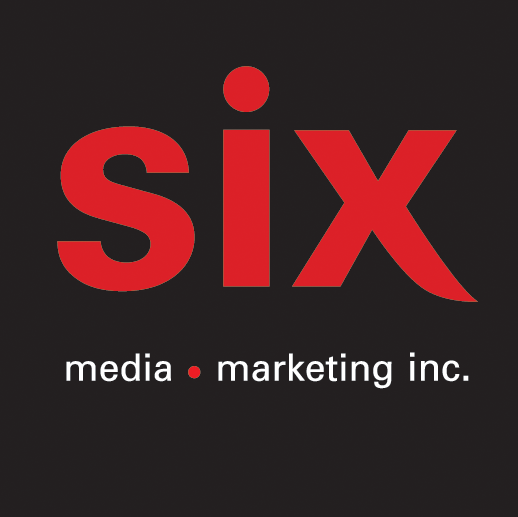 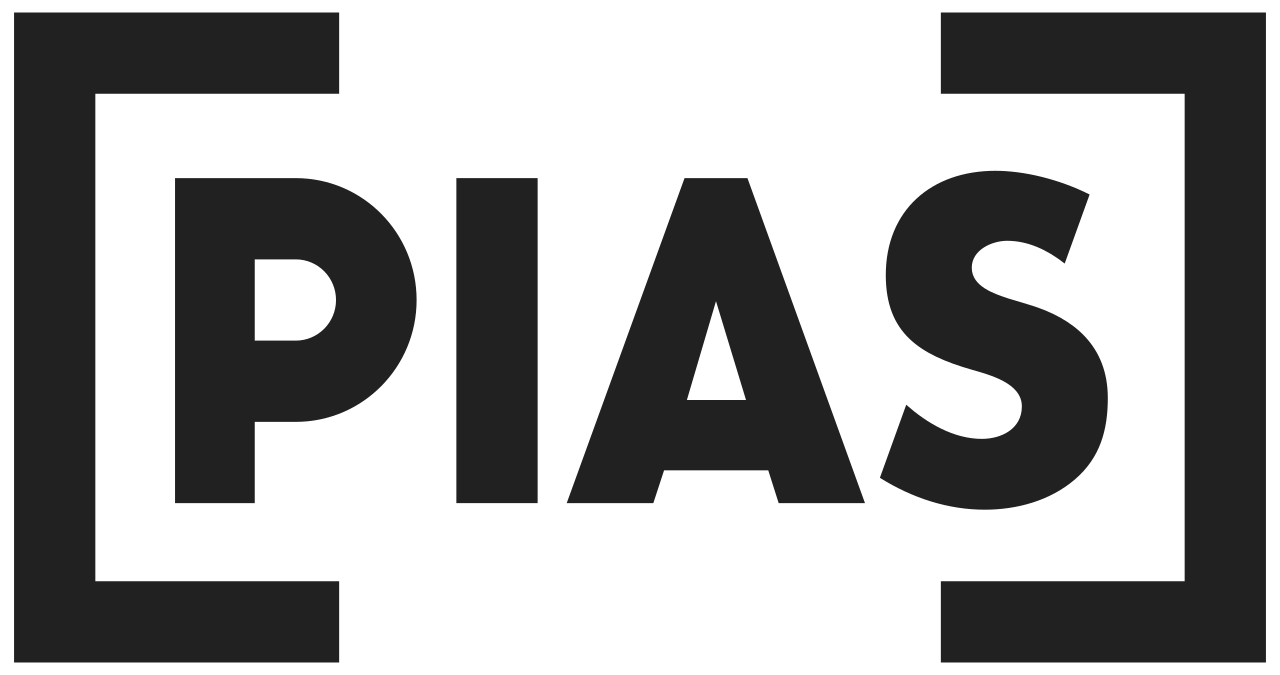 Sofiane PamartNoche – Le nouvel album disponible partout / En tournée au Québec

EN SPECTACLE
11/03– Montréal – Théâtre Outremont COMPLET
12/03 – Montréal – Théâtre Outremont COMPLET
13/03 – Montréal – Théâtre Outremont COMPLET
14/03 – Québec – Théâtre Capitole
15/03 – Gatineau – Théâtre du Casino de Lac LeamyMontréal, mars 2024 - Après les succès internationaux des albums PLANET et de LETTER, le pianiste Sofiane Pamart présente NOCHE, son troisième album solo disponible partout.Il sera de passage au Québec en mars dans le cadre de sa tournée nord-américaine. Il présentera des spectacles à Montréal les 11-12 et 13 mars au Théâtre Outremont (ous complets), le 14 mars au Capitole de Québec et le 15 mars à Gatineau au Casino du Lac Leamy. Retrouvez tous les détails de la tournée ICISi PLANET offrait un voyage à travers le monde, LETTER était une lettre d’amour adressée directement à son public. NOCHE permet à l’auditeur de plonger avec lui jusqu’au plus profond de la nuit. Toujours nomade par essence, toujours attaché à chérir le lien fort qu’il a tissé avec son public, Sofiane Pamart est de retour après une aventure de plusieurs mois passés en Amérique Latine, où il a composé l’entièreté de ce nouvel album. Avec un statut désormais affirmé de pianiste star, il livre 15 nouvelles compositions où l’on retrouve les ingrédients qui ont forgé son univers : voyage, poésie, mélancolie, romance, hargne et mystère.Source : PIAS
